Nursery Easter activities 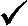 Date:1.Collect signs of spring 2.Make a den 3.Feed the ducks 4.Go on an Easter egg hunt 5.Visit the library 6.Dig for worms 7.Go on a bus or a train 8.Read a storybook outside 9.Bake a cake10.Make mud pies11.Visit the supermarket 12.Splash in puddles 13.Try a new food 14.Post a letter 15.Hunt for mini-beasts 16.Drum with sticks outside17.Learn a new nursery rhyme18.Explore with paint 19.Play Pooh sticks 20.Notice sounds all around on a walk 